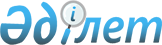 Амангелді ауданының 2022 – 2024 жылдарға арналған аудандық бюджеті туралыҚостанай облысы Амангелді ауданы мәслихатының 2021 жылғы 27 желтоқсандағы № 84 шешімі. Қазақстан Республикасының Әділет министрлігінде 2021 жылғы 30 желтоқсанда № 26238 болып тіркелді.
      Қазақстан Республикасы Бюджет кодексінің 75-бабына және "Қазақстан Республикасындағы жергілікті мемлекеттік басқару және өзін - өзі басқару туралы" Қазақстан Республикасы Заңының 6 - бабына сәйкес Амангелді аудандық мәслихаты ШЕШТІ:
      1. Амангелді ауданының 2022 - 2024 жылдарға арналған бюджеті тиісінше 1, 2 және 3 - қосымшаларға сәйкес, оның ішінде 2022 жылға мынадай көлемдерде бекітілсін:
      1) кірістер – 4 232 262,1 мың теңге, оның iшiнде:
      салықтық түсімдер бойынша – 594 368,0 мың теңге;
      салықтық емес түсімдер бойынша – 6 898,8 мың теңге;
      негізгі капиталды сатудан түсетін түсімдер бойынша – 448,0 мың теңге;
      трансферттер түсімі бойынша – 3 630 547,3 мың теңге;
      2) шығындар – 4 240 244,4 мың теңге;
      3) таза бюджеттiк кредиттеу – 28 058,5 мың теңге, оның iшiнде:
      бюджеттiк кредиттер – 44 539,5 мың теңге;
      бюджеттiк кредиттердi өтеу – 16 481,0 мың теңге;
      4) қаржы активтерімен операциялар бойынша сальдо – 0,0 мың теңге, оның ішінде:
      қаржы активтерін сатып алу – 0,0 мың теңге;
      5) бюджет тапшылығы (профициті) – - 36 040,8 мың теңге;
      6) бюджет тапшылығын қаржыландыру (профицитін пайдалану) – 36 040,8 мың теңге.
      Ескерту. 1-тармақ жаңа редакцияда - Қостанай облысы Амангелді ауданы мәслихатының 29.11.2022 № 142 шешімімен (01.01.2022 бастап қолданысқа енгізіледі).


      2. 2022 - 2024 жылдарға арналған аудандық бюджетте аудандық бюджеттен Амангелді ауданының ауыл, ауылдық округтердің бюджеттеріне берілетін субвенциялардың көлемдері көзделгені ескерілсін, оның iшiнде:
      2022 жылға Амангелді ауылдық округіне – 45 033,0 мың теңге;
      2022 жылға Амантоғай ауылдық округіне – 21 017,0 мың теңге;
      2022 жылға Ақсай ауылына – 17 144,0 мың теңге;
      2022 жылға Байғабыл ауылдық округіне – 18 277,0 мың теңге;
      2022 жылға Қабырға ауылдық округіне – 19 578,0 мың теңге;
      2022 жылға Қарасу ауылдық округіне – 24 429,0 мың теңге;
      2022 жылға Құмкешу ауылдық округіне – 19 527,0 мың теңге;
      2022 жылға Тасты ауылдық округіне – 22 765,0 мың теңге;
      2022 жылға Үрпек ауылдық округіне – 19 860,0 мың теңге;
      2022 жылға Үштоғай ауылдық округіне – 16 900,0 мың теңге;
      2023 жылға Амангелді ауылдық округіне – 49 981,0 мың теңге;
      2023 жылға Амантоғай ауылдық округіне – 23 776,0 мың теңге;
      2023 жылға Ақсай ауылына – 20 069,0 мың теңге;
      2023 жылға Байғабыл ауылдық округіне – 21 159,0 мың теңге;
      2023 жылға Қабырға ауылдық округіне – 22 634,0 мың теңге;
      2023 жылға Қарасу ауылдық округіне – 27 218,0 мың теңге;
      2023 жылға Құмкешу ауылдық округіне – 22 569,0 мың теңге;
      2023 жылға Тасты ауылдық округіне – 25 593,0 мың теңге;
      2023 жылға Үрпек ауылдық округіне – 22 830,0 мың теңге;
      2023 жылға Үштогай ауылдық округіне – 20 005,0 мың теңге;
      2024 жылға Амангелді ауылдық округіне – 51 862,0 мың теңге;
      2024 жылға Амантоғай ауылдық округіне – 27 152,0 мың теңге;
      2024 жылға Ақсай ауылына – 17 463,0 мың теңге;
      2024 жылға Байғабыл ауылдық округіне – 23 768,0 мың теңге;
      2024 жылға Қабырға ауылдық округіне – 25 324,0 мың теңге;
      2024 жылға Қарасу ауылдық округіне – 29 703,0 мың теңге;
      2024 жылға Құмкешу ауылдық округіне – 25 196,0 мың теңге;
      2024 жылға Тасты ауылдық округіне – 18 622,0 мың теңге;
      2024 жылға Үрпек ауылдық округіне – 25 000,0 мың теңге;
      2024 жылға Үштогай ауылдық округіне – 20 468,0 мың теңге.
      3. 2022 жылға арналған аудандық бюджетте республикалық және облыстық бюджеттерден ағымдағы нысаналы трансферттер және даму трансферттері түсімдерінің көзделгені ескерілсін, оның ішінде:
      мемлекеттік атаулы әлеуметтік көмекті төлеуге;
      мемлекеттік ұйымдардың: стационарлық және жартылай стационарлық үлгідегі медициналық-әлеуметтік мекемелер, үйде қызмет көрсету, уақытша болу ұйымдары, халықты жұмыспен қамту орталықтары қызметкерлерінің жалақысын көтеруге;
      Қазақстан Республикасында мүгедектердің құқықтарын қамтамасыз етуге және өмір сүру сапасын жақсартуға;
      нәтижелі жұмыспен қамтуды дамытуға;
      азаматтық қызметшілердің жекелеген санаттарының, мемлекеттік бюджет қаражаты есебінен ұсталатын ұйымдар қызметкерлерінің, қазыналық кәсіпорындар қызметкерлерінің жалақысын көтеруге;
      мемлекеттік мәдениет ұйымдарының және архив мекемелерінің басқарушы және негізгі персоналына мәдениет ұйымдарындағы және архив мекемелеріндегі ерекше еңбек жағдайлары үшін лауазымдық айлықақысына қосымша ақылар белгілеуге;
      мобильді орталықтардағы оқытуды қоса алғанда, еңбек нарығында сұранысқа ие кәсіптер мен дағдылар бойынша жұмысшы кадрларды қысқа мерзімді кәсіптік оқытуға;
      "Ауыл – Ел бесігі" жобасы шеңберінде ауылдық елді мекендердегі әлеуметтік және инженерлік инфрақұрылым жөніндегі іс-шараларды іске асыруға;
      көлiк инфрақұрылымының басым жобаларын қаржыландыруға;
      жылу-энергетикалық жүйені дамытуға;
      заңнаманың қабылдауына байланысты ысырапты өтеуге арналған трансферттер.
      4. 2022 жылға арналған аудандық бюджетте мамандарды әлеуметтік қолдау шараларын іске асыруға республикалық бюджеттен бюджеттік кредиттер 45 945,0 мың теңге сомасында көзделгені ескерілсін.
      5. Амангелді ауданының жергілікті атқарушы органының 2022 жылға арналған резерві 6 087,0 мың теңге сомасында бекітілсін.
      6. 2022 жылға арналған облыстық бюджеттен аудандық бюджетке берілетін субвенцияның көлемі – 2 263 888,0 мың теңге.
      7. Аудан бюджетінен облыстық бюджетке бюджеттік алып қоюлар көлемі көзделмеген.
      8. 2022 жылға арналған аудандық бюджетті атқару процесінде секвестрлеуге жатпайтын жергілікті бюджеттік бағдарламалардың тізбесі бекітілген жоқ.
      9. Осы шешім 2022 жылғы 1 қаңтардан бастап қолданысқа енгізіледі. Амангелді ауданының 2022 жылға арналған аудандық бюджеті
      Ескерту. 1-қосымша жаңа редакцияда - Қостанай облысы Амангелді ауданы мәслихатының 29.11.2022 № 142 шешімімен (01.01.2022 бастап қолданысқа енгізіледі). Амангелді ауданының 2023 жылға арналған аудандық бюджеті Амангелді ауданының 2024 жылға арналған аудандық бюджеті
					© 2012. Қазақстан Республикасы Әділет министрлігінің «Қазақстан Республикасының Заңнама және құқықтық ақпарат институты» ШЖҚ РМК
				
      Амангелді аудандық мәслихатының хатшысы 

К. Кеделбаев
Мәслихаттың2021 жылғы 27 желтоқсандағы№ 84 шешіміне1-қосымша
Санаты
Санаты
Санаты
Санаты
Санаты
Сомасы, мың теңге
Сыныбы
Сыныбы
Сыныбы
Сыныбы
Сомасы, мың теңге
Кіші сыныбы
Кіші сыныбы
Кіші сыныбы
Сомасы, мың теңге
Атауы
Сомасы, мың теңге
І. Кірістер
4 232 262,1
1
Салықтық түciмдер
594 368,0
01
Табыс салығы
303 418,0
2
Жеке табыс салығы
303 418,0
03
Әлеуметтiк салық
260 892,0
1
Әлеуметтiк салық
260 892,0
04
Меншiкке салынатын салықтар
13 881,0
1
Мүлiкке салынатын салықтар
13 880,0
5
Бірыңғай жер салығы
1,0
05
Тауарларға, жұмыстарға және көрсетілетін қызметтерге салынатын iшкi салықтар
14 807,0
2
Акциздер
1 299,0
3
Табиғи және басқа да ресурстарды пайдаланғаны үшiн түсетiн түсiмдер
11 487,0
4
Кәсiпкерлiк және кәсiби қызметтi жүргiзгенi үшiн алынатын алымдар
2 021,0
08
Заңдық маңызы бар әрекеттерді жасағаны және (немесе) оған уәкілеттігі бар мемлекеттік органдар немесе лауазымды адамдар құжаттар бергені үшін алынатын міндетті төлемдер
1 370,0
2
Салықтық емес түciмдер
6 898,8
01
Мемлекеттік меншіктен түсетін кірістер
3 475,8
1
Мемлекеттік кәсіпорындардың таза кірісі бөлігінің түсімдері
11,0
5
Мемлекет меншiгiндегi мүлiктi жалға беруден түсетiн кiрiстер
3 448,0
7
Мемлекеттiк бюджеттен берiлген кредиттер бойынша сыйақылар
16,8
03
Мемлекеттік бюджеттен қаржыландырылатын мемлекеттік мекемелер ұйымдастыратын мемлекеттік сатып алуды өткізуден түсетін ақша түсімдері
32,0
1
Мемлекеттік бюджеттен қаржыландырылатын мемлекеттік мекемелер ұйымдастыратын мемлекеттік сатып алуды өткізуден түсетін ақша түсімдері
32,0
04
Мемлекеттік бюджеттен қаржыландырылатын, сондай-ақ Қазақстан Республикасы Ұлттық Банкінің бюджетінен (шығыстар сметасынан) қамтылатын және қаржыландырылатын мемлекеттік мекемелер салатын айыппұлдар, өсімпұлдар, санкциялар, өндіріп алулар
104,0
1
Мұнай секторы ұйымдарынан және Жәбірленушілерге өтемақы қорына түсетін түсімдерді қоспағанда, мемлекеттік бюджеттен қаржыландырылатын, сондай-ақ Қазақстан Республикасы Ұлттық Банкінің бюджетінен (шығыстар сметасынан) қамтылатын және қаржыландырылатын мемлекеттік мекемелер салатын айыппұлдар, өсімпұлдар, санкциялар, өндіріп алулар
104,0
06
Басқа да салықтық емес түсiмдер
3 287,0
1
Басқа да салықтық емес түсiмдер
3 287,0
3
Негізгі капиталды сатудан түсетін түсімдер
448,0
03
Жердi және материалдық емес активтердi сату
448,0
1
Жерді сату
402,0
2
Материалдық емес активтерді сату
46,0
4
Трансферттердің түсімдері
3 630 547,3
01
Төмен тұрған мемлекеттiк басқару органдарынан трансферттер
0,7
3
Аудандық маңызы бар қалалардың, ауылдардың, кенттердің, ауылдық округтардың бюджеттерінен трансферттер
0,7
02
Мемлекеттiк басқарудың жоғары тұрған органдарынан түсетiн трансферттер
3 630 546,6
2
Облыстық бюджеттен түсетiн трансферттер
3 630 546,6
Функционалдық топ
Функционалдық топ
Функционалдық топ
Функционалдық топ
Функционалдық топ
Сомасы, мың теңге
Кіші функция
Кіші функция
Кіші функция
Кіші функция
Сомасы, мың теңге
Бюджеттік бағдарламалардың әкімшісі
Бюджеттік бағдарламалардың әкімшісі
Бюджеттік бағдарламалардың әкімшісі
Сомасы, мың теңге
Бағдарлама
Бағдарлама
Сомасы, мың теңге
Атауы
Сомасы, мың теңге
ІІ. Шығындар
4 240 244,4
01
Жалпы сипаттағы мемлекеттiк көрсетілетін қызметтер
592 819,4
1
Мемлекеттiк басқарудың жалпы функцияларын орындайтын өкiлдi, атқарушы және басқа органдар
231 203,3
112
Аудан (облыстық маңызы бар қала) мәслихатының аппараты
39 082,5
001
Аудан (облыстық маңызы бар қала) мәслихатының қызметін қамтамасыз ету жөніндегі қызметтер
37 247,5
005
Мәслихаттар депутаттары қызметінің тиімділігін арттыру
1 835,0
122
Аудан (облыстық маңызы бар қала) әкімінің аппараты
192 120,8
001
Аудан (облыстық маңызы бар қала) әкімінің қызметін қамтамасыз ету жөніндегі қызметтер
176 347,9
003
Мемлекеттік органның күрделі шығыстары
246,9
113
Төменгі тұрған бюджеттерге берілетін нысаналы ағымдағы трансферттер
15 526,0
2
Қаржылық қызмет
39 662,2
452
Ауданның (облыстық маңызы бар қаланың) қаржы бөлімі
39 662,2
001
Ауданның (облыстық маңызы бар қаланың) бюджетін орындау және коммуналдық меншігін басқару саласындағы мемлекеттік саясатты іске асыру жөніндегі қызметтер
31 063,9
003
Салық салу мақсатында мүлікті бағалауды жүргізу
426,4
113
Төменгі тұрған бюджеттерге берілетін нысаналы ағымдағы трансферттер
8 171,9
5
Жоспарлау және статистикалық қызмет
14 686,0
453
Ауданның (облыстық маңызы бар қаланың) экономика және бюджеттік жоспарлау бөлімі
14 686,0
001
Экономикалық саясатты, мемлекеттік жоспарлау жүйесін қалыптастыру және дамыту саласындағы мемлекеттік саясатты іске асыру жөніндегі қызметтер
14 686,0
9
Жалпы сипаттағы өзге де мемлекеттiк қызметтер
307 267,9
454
Ауданның (облыстық маңызы бар қаланың) кәсіпкерлік және ауыл шаруашылығы бөлімі
30 657,9
001
Жергілікті деңгейде кәсіпкерлікті және ауыл шаруашылығын дамыту саласындағы мемлекеттік саясатты іске асыру жөніндегі қызметтер
30 657,9
492
Ауданның (облыстық маңызы бар қаланың) тұрғын үй-коммуналдық шаруашылығы, жолаушылар көлігі, автомобиль жолдары және тұрғын үй инспекциясы бөлімі
276 610,0
001
Жергілікті деңгейде тұрғын үй-коммуналдық шаруашылық, жолаушылар көлігі, автомобиль жолдары және тұрғын үй инспекциясы саласындағы мемлекеттік саясатты іске асыру жөніндегі қызметтер
20 108,0
013
Мемлекеттік органның күрделі шығыстары
430,0
067
Ведомстволық бағыныстағы мемлекеттік мекемелердің күрделі шығыстары
880,0
113
Төменгі тұрған бюджеттерге берілетін нысаналы ағымдағы трансферттер
255 192,0
02
Қорғаныс
7 455,7
1
Әскери мұқтаждар
5 958,6
122
Аудан (облыстық маңызы бар қала) әкімінің аппараты
5 958,6
005
Жалпыға бірдей әскери міндетті атқару шеңберіндегі іс-шаралар
5 958,6
2
Төтенше жағдайлар жөнiндегi жұмыстарды ұйымдастыру
1 497,1
122
Аудан (облыстық маңызы бар қала) әкімінің аппараты
1 497,1
006
Аудан (облыстық маңызы бар қала) ауқымындағы төтенше жағдайлардың алдын алу және оларды жою
998,4
007
Аудандық (қалалық) ауқымдағы дала өрттерінің, сондай-ақ мемлекеттік өртке қарсы қызмет органдары құрылмаған елдi мекендерде өрттердің алдын алу және оларды сөндіру жөніндегі іс-шаралар
498,7
06
Әлеуметтiк көмек және әлеуметтiк қамсыздандыру
305 992,2
1
Әлеуметтiк қамсыздандыру
82 868,3
451
Ауданның (облыстық маңызы бар қаланың) жұмыспен қамту және әлеуметтік бағдарламалар бөлімі
82 868,3
005
Мемлекеттік атаулы әлеуметтік көмек
82 868,3
2
Әлеуметтiк көмек
164 851,8
451
Ауданның (облыстық маңызы бар қаланың) жұмыспен қамту және әлеуметтік бағдарламалар бөлімі
164 851,8
002
Жұмыспен қамту бағдарламасы
90 316,0
006
Тұрғын үйге көмек көрсету
100,0
007
Жергілікті өкілетті органдардың шешімі бойынша мұқтаж азаматтардың жекелеген топтарына әлеуметтік көмек
14 453,3
010
Үйден тәрбиеленіп оқытылатын мүгедек балаларды материалдық қамтамасыз ету
1 083,0
014
Мұқтаж азаматтарға үйде әлеуметтiк көмек көрсету
2 294,2
017
Оңалтудың жеке бағдарламасына сәйкес мұқтаж мүгедектерді протездік-ортопедиялық көмек, сурдотехникалық құралдар, тифлотехникалық құралдар, санаторий-курорттық емделу, міндетті гигиеналық құралдармен қамтамасыз ету, арнаулы жүріп-тұру құралдары, қозғалуға қиындығы бар бірінші топтағы мүгедектерге жеке көмекшінің және есту бойынша мүгедектерге қолмен көрсететін тіл маманының қызметтері мен қамтамасыз ету
14 658,8
023
Жұмыспен қамту орталықтарының қызметін қамтамасыз ету
41 946,5
9
Әлеуметтiк көмек және әлеуметтiк қамтамасыз ету салаларындағы өзге де қызметтер
58 272,1
451
Ауданның (облыстық маңызы бар қаланың) жұмыспен қамту және әлеуметтік бағдарламалар бөлімі
58 272,1
001
Жергілікті деңгейде халық үшін әлеуметтік бағдарламаларды жұмыспен қамтуды қамтамасыз етуді іске асыру саласындағы мемлекеттік саясатты іске асыру жөніндегі қызметтер
53 834,1
011
Жәрдемақыларды және басқа да әлеуметтік төлемдерді есептеу, төлеу мен жеткізу бойынша қызметтерге ақы төлеу
531,0
021
Мемлекеттік органның күрделі шығыстары
430,0
050
Ведомстволық бағыныстағы мемлекеттік мекемелердің күрделі шығыстары
3 047,0
067
Ведомстволық бағыныстағы мемлекеттік мекемелердің күрделі шығыстары
430,0
07
Тұрғын үй-коммуналдық шаруашылық
397 116,8
1
Тұрғын үй шаруашылығы
1 799,3
492
Ауданның (облыстық маңызы бар қаланың) тұрғын үй-коммуналдық шаруашылығы, жолаушылар көлігі, автомобиль жолдары және тұрғын үй инспекциясы бөлімі
1 799,3
003
Мемлекеттік тұрғын үй қорын сақтауды үйымдастыру
1 799,3
2
Коммуналдық шаруашылық
395 317,5
472
Ауданның (облыстық маңызы бар қаланың) құрылыс, сәулет және қала құрылысы бөлімі
395 317,5
058
Елді мекендердегі сумен жабдықтау және су бұру жүйелерін дамыту
395 317,5
08
Мәдениет, спорт, туризм және ақпараттық кеңістiк
258 937,1
1
Мәдениет саласындағы қызмет
86 723,7
819
Ауданның (облыстық маңызы бар қаланың) ішкі саясат, мәдениет, тілдерді дамыту және спорт бөлімі
86 723,7
009
Мәдени-демалыс жұмысын қолдау
86 723,7
2
Спорт
12 346,4
472
Ауданның (облыстық маңызы бар қаланың) құрылыс, сәулет және қала құрылысы бөлімі
7 285,4
008
Cпорт объектілерін дамыту
7 285,4
819
Ауданның (облыстық маңызы бар қаланың) ішкі саясат, мәдениет, тілдерді дамыту және спорт бөлімі
5 061,0
014
Аудандық (облыстық маңызы бар қалалық) деңгейде спорттық жарыстар өткiзу
675,0
015
Әртүрлi спорт түрлерi бойынша аудан (облыстық маңызы бар қала) құрама командаларының мүшелерiн дайындау және олардың облыстық спорт жарыстарына қатысуы
4 386,0
3
Ақпараттық кеңiстiк
104 352,0
819
Ауданның (облыстық маңызы бар қаланың) ішкі саясат, мәдениет, тілдерді дамыту және спорт бөлімі
104 352,0
005
Мемлекеттік ақпараттық саясат жүргізу жөніндегі қызметтер
2 925,0
007
Аудандық (қалалық) кiтапханалардың жұмыс iстеуi
89 836,0
008
Мемлекеттiк тiлдi және Қазақстан халқының басқа да тiлдерін дамыту
11 591,0
9
Мәдениет, спорт, туризм және ақпараттық кеңiстiктi ұйымдастыру жөнiндегi өзге де қызметтер
55 515,0
819
Ауданның (облыстық маңызы бар қаланың) ішкі саясат, мәдениет, тілдерді дамыту және спорт бөлімі
55 515,0
001
Ақпаратты, мемлекеттілікті нығайту және азаматтардың әлеуметтік сенімділігін қалыптастыру саласында жергілікті деңгейде мемлекеттік саясатты іске асыру жөніндегі қызметтер
40 843,0
004
Жастар саясаты саласында іс-шараларды іске асыру
14 672,0
09
Отын-энергетика кешенi және жер қойнауын пайдалану
1 088,0
1
Отын және энергетика
1 088,0
472
Ауданның (облыстық маңызы бар қаланың) құрылыс, сәулет және қала құрылысы бөлімі
1 088,0
009
Жылу-энергетикалық жүйені дамыту
1 088,0
10
Ауыл, су, орман, балық шаруашылығы, ерекше қорғалатын табиғи аумақтар, қоршаған ортаны және жануарлар дүниесін қорғау, жер қатынастары
37 718,0
6
Жер қатынастары
24 445,0
463
Ауданның (облыстық маңызы бар қаланың) жер қатынастары бөлімі
24 445,0
001
Аудан (облыстық маңызы бар қала) аумағында жер қатынастарын реттеу саласындағы мемлекеттік саясатты іске асыру жөніндегі қызметтер
24 445,0
9
Ауыл, су, орман, балық шаруашылығы, қоршаған ортаны қорғау және жер қатынастары саласындағы басқа да қызметтер
13 273,0
453
Ауданның (облыстық маңызы бар қаланың) экономика және бюджеттік жоспарлау бөлімі
13 273,0
099
Мамандарға әлеуметтік қолдау көрсету жөніндегі шараларды іске асыру
13 273,0
11
Өнеркәсіп, сәулет, қала құрылысы және құрылыс қызметі
20 669,5
2
Сәулет, қала құрылысы және құрылыс қызметі
20 669,5
472
Ауданның (облыстық маңызы бар қаланың) құрылыс, сәулет және қала құрылысы бөлімі
20 669,5
001
Жергілікті деңгейде құрылыс, сәулет және қала құрылысы саласындағы мемлекеттік саясатты іске асыру жөніндегі қызметтер
20 239,5
015
Мемлекеттік органның күрделі шығыстары
430,0
12
Көлiк және коммуникация
468 711,9
1
Автомобиль көлiгi
468 711,9
492
Ауданның (облыстық маңызы бар қаланың) тұрғын үй-коммуналдық шаруашылығы, жолаушылар көлігі, автомобиль жолдары және тұрғын үй инспекциясы бөлімі
468 711,9
023
Автомобиль жолдарының жұмыс істеуін қамтамасыз ету
49 464,3
045
Аудандық маңызы бар автомобиль жолдарын және елді-мекендердің көшелерін күрделі және орташа жөндеу
419 247,6
13
Басқалар
2 291,0
9
Басқалар
2 291,0
452
Ауданның (облыстық маңызы бар қаланың) қаржы бөлімі
2 291,0
012
Ауданның (облыстық маңызы бар қаланың) жергілікті атқарушы органының резерві
2 291,0
14
Борышқа қызмет көрсету
20 990,9
1
Борышқа қызмет көрсету
20 990,9
452
Ауданның (облыстық маңызы бар қаланың) қаржы бөлiмi
20 990,9
013
Жергiлiктi атқарушы органдардың облыстық бюджеттен қарыздар бойынша сыйақылар мен өзге де төлемдердi төлеу бойынша борышына қызмет көрсету
20 990,9
15
Трансферттер
2 126 453,9
1
Трансферттер
2 126 453,9
452
Ауданның (облыстық маңызы бар қаланың) қаржы бөлімі
2 126 453,9
006
Пайдаланылмаған (толық пайдаланылмаған) нысаналы трансферттерді қайтару
48,7
024
Заңнаманы өзгертуге байланысты жоғары тұрған бюджеттің шығындарын өтеуге төменгі тұрған бюджеттен ағымдағы нысаналы трансферттер
1 901 875,0
038
Субвенциялар
224 530,0
054
Қазақстан Республикасының Ұлттық қорынан берілетін нысаналы трансферт есебінен республикалық бюджеттен бөлінген пайдаланылмаған (түгел пайдаланылмаған) нысаналы трансферттердің сомасын қайтару
0,2
ІІІ. Таза бюджеттік кредиттеу
28 058,5
Бюджеттік кредиттер
44 539,5
10
Ауыл, су, орман, балық шаруашылығы, ерекше қорғалатын табиғи аумақтар, қоршаған ортаны және жануарлар дүниесін қорғау, жер қатынастары
44 539,5
9
Ауыл, су, орман, балық шаруашылығы, қоршаған ортаны қорғау және жер қатынастары саласындағы басқа да қызметтер
44 539,5
453
Ауданның (облыстық маңызы бар қаланың) экономика және бюджеттік жоспарлау бөлімі
44 539,5
006
Мамандарды әлеуметтік қолдау шараларын іске асыру үшін бюджеттік кредиттер
44 539,5
Санаты
Санаты
Санаты
Санаты
Санаты
Сомасы, мың теңге
Сыныбы
Сыныбы
Сыныбы
Сыныбы
Сомасы, мың теңге
Кіші сыныбы
Кіші сыныбы
Кіші сыныбы
Сомасы, мың теңге
Ерекшелігі
Ерекшелігі
Сомасы, мың теңге
Атауы
Сомасы, мың теңге
5
Бюджеттік кредиттерді өтеу
16 481,0
01
Бюджеттік кредиттерді өтеу
16 481,0
1
Мемлекеттік бюджеттен берілген бюджеттік кредиттерді өтеу
16 481,0
13
Жеке тұлғаларға жергілікті бюджеттен берілген бюджеттік кредиттерді өтеу
16 481,0
IV. Қаржы активтерімен операциялар бойынша сальдо
0,0
Қаржы активтерін сатып алу
0,0
V. Бюджет тапшылығы (профициті)
-36 040,8
VI. Бюджет тапшылығын қаржыландыру (профицитін пайдалану)
36 040,8Амангелдіаудандық мәслихатының2021 жылғы 27 желтоқсандағы№ 84 шешіміне2-қосымша
Санаты
Санаты
Санаты
Санаты
Санаты
Сомасы, мың теңге
Сыныбы
Сыныбы
Сыныбы
Сыныбы
Сомасы, мың теңге
Кіші сыныбы
Кіші сыныбы
Кіші сыныбы
Сомасы, мың теңге
Атауы
Сомасы, мың теңге
І. Кірістер
1 259 900,0
1
Салықтық түciмдер
592 680,0
01
Табыс салығы
305 000,0
1
Корпоративтік табыс салығы
10 000,0
2
Жеке табыс салығы
295 000,0
03
Әлеуметтiк салық
260 000,0
1
Әлеуметтiк салық
260 000,0
04
Меншiкке салынатын салықтар
14 000,0
1
Мүлiкке салынатын салықтар
14 000,0
05
Тауарларға, жұмыстарға және қызметтерге салынатын iшкi салықтар
11 880,0
2
Акциздер
1 299,0
3
Табиғи және басқа да ресурстарды пайдаланғаны үшiн түсетiн түсiмдер
8 721,0
4
Кәсiпкерлiк және кәсiби қызметтi жүргiзгенi үшiн алынатын алымдар
1 860,0
08
Заңдық маңызы бар әрекеттерді жасағаны және (немесе) оған уәкілеттігі бар мемлекеттік органдар немесе лауазымды адамдар құжаттар бергені үшін алынатын міндетті төлемдер
1 800,0
2
Салықтық емес түciмдер
6 089,0
01
Мемлекеттік меншіктен түсетін кірістер
3 469,0
1
Мемлекеттік кәсіпорындардың таза кірісі бөлігінің түсімдері
11,0
5
Мемлекет меншiгiндегi мүлiктi жалға беруден түсетiн кiрiстер
3 443,0
7
Мемлекеттiк бюджеттен берiлген кредиттер бойынша сыйақылар
15,0
04
Мемлекеттік бюджеттен қаржыландырылатын, сондай-ақ Қазақстан Республикасы Ұлттық Банкінің бюджетінен (шығыстар сметасынан) қамтылатын және қаржыландырылатын мемлекеттік мекемелер салатын айыппұлдар, өсімпұлдар, санкциялар, өндіріп алулар
120,0
1
Мұнай секторы ұйымдарынан және Жәбірленушілерге өтемақы қорына түсетін түсімдерді қоспағанда, мемлекеттік бюджеттен қаржыландырылатын, сондай-ақ Қазақстан Республикасы Ұлттық Банкінің бюджетінен (шығыстар сметасынан) қамтылатын және қаржыландырылатын мемлекеттік мекемелер салатын айыппұлдар, өсімпұлдар, санкциялар, өндіріп алулар
120,0
06
Басқа да салықтық емес түсiмдер
2 500,0
1
Басқа да салықтық емес түсiмдер
2 500,0
4
Трансферттердің түсімдері
661 131,0
02
Мемлекеттiк басқарудың жоғары тұрған органдарынан түсетiн трансферттер
661 131,0
2
Облыстық бюджеттен түсетiн трансферттер
661 131,0
Функционалдық топ
Функционалдық топ
Функционалдық топ
Функционалдық топ
Функционалдық топ
Сомасы, мың теңге
Кіші функция
Кіші функция
Кіші функция
Кіші функция
Сомасы, мың теңге
Бюджеттік бағдарламалардың әкімшісі
Бюджеттік бағдарламалардың әкімшісі
Бюджеттік бағдарламалардың әкімшісі
Сомасы, мың теңге
Бағдарлама
Бағдарлама
Сомасы, мың теңге
Атауы
Сомасы, мың теңге
ІІ. Шығындар
1 259 900,0
01
Жалпы сипаттағы мемлекеттiк қызметтер
320 333,0
1
Мемлекеттiк басқарудың жалпы функцияларын орындайтын өкiлдi, атқарушы және басқа органдар
217 877,0
112
Аудан (облыстық маңызы бар қала) мәслихатының аппараты
33 372,0
001
Аудан (облыстық маңызы бар қала) мәслихатының қызметін қамтамасыз ету жөніндегі қызметтер
33 372,0
122
Аудан (облыстық маңызы бар қала) әкімінің аппараты
184 505,0
001
Аудан (облыстық маңызы бар қала) әкімінің қызметін қамтамасыз ету жөніндегі қызметтер
173 784,0
003
Мемлекеттік органның күрделі шығыстары
2 000,0
113
Төменгі тұрған бюджеттерге берілетін нысаналы ағымдағы трансферттер
8 721,0
2
Қаржылық қызмет
33 350,0
452
Ауданның (облыстық маңызы бар қаланың) қаржы бөлімі
33 350,0
001
Ауданның (облыстық маңызы бар қаланың) бюджетін орындау және коммуналдық меншігін басқару саласындағы мемлекеттік саясатты іске асыру жөніндегі қызметтер
32 450,0
003
Салық салу мақсатында мүлікті бағалауды жүргізу
400,0
010
Жекешелендіру, коммуналдық меншікті басқару, жекешелендіруден кейінгі қызмет және осыған байланысты дауларды реттеу
500,0
5
Жоспарлау және статистикалық қызмет
18 219,0
453
Ауданның (облыстық маңызы бар қаланың) экономика және бюджеттік жоспарлау бөлімі
18 219,0
001
Экономикалық саясатты, мемлекеттік жоспарлау жүйесін қалыптастыру және дамыту саласындағы мемлекеттік саясатты іске асыру жөніндегі қызметтер
18 219,0
9
Жалпы сипаттағы өзге де мемлекеттiк қызметтер
50 887,0
454
Ауданның (облыстық маңызы бар қаланың) кәсіпкерлік және ауыл шаруашылығы бөлімі
30 264,0
001
Жергілікті деңгейде кәсіпкерлікті және ауыл шаруашылығын дамыту саласындағы мемлекеттік саясатты іске асыру жөніндегі қызметтер
30 264,0
492
Ауданның (облыстық маңызы бар қаланың) тұрғын үй-коммуналдық шаруашылығы, жолаушылар көлігі, автомобиль жолдары және тұрғын үй инспекциясы бөлімі
20 623,0
001
Жергілікті деңгейде тұрғын үй-коммуналдық шаруашылық, жолаушылар көлігі, автомобиль жолдары және тұрғын үй инспекциясы саласындағы мемлекеттік саясатты іске асыру жөніндегі қызметтер
20 623,0
02
Қорғаныс
8 202,0
1
Әскери мұқтаждар
6 202,0
122
Аудан (облыстық маңызы бар қала) әкімінің аппараты
6 202,0
005
Жалпыға бірдей әскери міндетті атқару шеңберіндегі іс-шаралар
6 202,0
2
Төтенше жағдайлар жөнiндегi жұмыстарды ұйымдастыру
2 000,0
122
Аудан (облыстық маңызы бар қала) әкімінің аппараты
2 000,0
006
Аудан (облыстық маңызы бар қала) ауқымындағы төтенше жағдайлардың алдын алу және оларды жою
1 000,0
007
Аудандық (қалалық) ауқымдағы дала өрттерінің, сондай-ақ мемлекеттік өртке қарсы қызмет органдары құрылмаған елдi мекендерде өрттердің алдын алу және оларды сөндіру жөніндегі іс-шаралар
1 000,0
06
Әлеуметтiк көмек және әлеуметтiк қамсыздандыру
171 015,0
1
Әлеуметтiк қамсыздандыру
40 364,0
451
Ауданның (облыстық маңызы бар қаланың) жұмыспен қамту және әлеуметтік бағдарламалар бөлімі
40 364,0
005
Мемлекеттік атаулы әлеуметтік көмек
40 364,0
2
Әлеуметтiк көмек
92 484,0
451
Ауданның (облыстық маңызы бар қаланың) жұмыспен қамту және әлеуметтік бағдарламалар бөлімі
92 484,0
002
Жұмыспен қамту бағдарламасы
21 108,0
006
Тұрғын үйге көмек көрсету
200,0
007
Жергілікті өкілетті органдардың шешімі бойынша мұқтаж азаматтардың жекелеген топтарына әлеуметтік көмек
21 474,0
010
Үйден тәрбиеленіп оқытылатын мүгедек балаларды материалдық қамтамасыз ету
1 383,0
014
Мұқтаж азаматтарға үйде әлеуметтiк көмек көрсету
6 747,0
017
Оңалтудың жеке бағдарламасына сәйкес мұқтаж мүгедектерді протездік-ортопедиялық көмек, сурдотехникалық құралдар, тифлотехникалық құралдар, санаторий-курорттық емделу, міндетті гигиеналық құралдармен қамтамасыз ету, арнаулы жүріп-тұру құралдары, қозғалуға қиындығы бар бірінші топтағы мүгедектерге жеке көмекшінің және есту бойынша мүгедектерге қолмен көрсететін тіл маманының қызметтері мен қамтамасыз ету
9 317,0
023
Жұмыспен қамту орталықтарының қызметін қамтамасыз ету
32 255,0
9
Әлеуметтiк көмек және әлеуметтiк қамтамасыз ету салаларындағы өзге де қызметтер
38 167,0
451
Ауданның (облыстық маңызы бар қаланың) жұмыспен қамту және әлеуметтік бағдарламалар бөлімі
38 167,0
001
Жергілікті деңгейде халық үшін әлеуметтік бағдарламаларды жұмыспен қамтуды қамтамасыз етуді іске асыру саласындағы мемлекеттік саясатты іске асыру жөніндегі қызметтер
35 887,0
011
Жәрдемақыларды және басқа да әлеуметтік төлемдерді есептеу, төлеу мен жеткізу бойынша қызметтерге ақы төлеу
2 280,0
07
Тұрғын үй-коммуналдық шаруашылық
93 627,0
1
Тұрғын үй шаруашылығы
1 000,0
492
Ауданның (облыстық маңызы бар қаланың) тұрғын үй-коммуналдық шаруашылығы, жолаушылар көлігі, автомобиль жолдары және тұрғын үй инспекциясы бөлімі
1 000,0
003
Мемлекеттік тұрғын үй қорын сақтауды үйымдастыру
1 000,0
2
Коммуналдық шаруашылық
92 627,0
472
Ауданның (облыстық маңызы бар қаланың) құрылыс, сәулет және қала құрылысы бөлімі
92 627,0
058
Елді мекендердегі сумен жабдықтау және су бұру жүйелерін дамыту
92 627,0
08
Мәдениет, спорт, туризм және ақпараттық кеңістiк
213 797,0
1
Мәдениет саласындағы қызмет
65 368,0
819
Ауданның (облыстық маңызы бар қаланың) ішкі саясат, мәдениет, тілдерді дамыту және спорт бөлімі
65 368,0
009
Мәдени-демалыс жұмысын қолдау
65 368,0
2
Спорт
5 800,0
819
Ауданның (облыстық маңызы бар қаланың) ішкі саясат, мәдениет, тілдерді дамыту және спорт бөлімі
5 800,0
014
Аудандық (облыстық маңызы бар қалалық) деңгейде спорттық жарыстар өткiзу
800,0
015
Әртүрлi спорт түрлерi бойынша аудан (облыстық маңызы бар қала) құрама командаларының мүшелерiн дайындау және олардың облыстық спорт жарыстарына қатысуы
5 000,0
3
Ақпараттық кеңiстiк
93 916,0
819
Ауданның (облыстық маңызы бар қаланың) ішкі саясат, мәдениет, тілдерді дамыту және спорт бөлімі
93 916,0
005
Мемлекеттік ақпараттық саясат жүргізу жөніндегі қызметтер
3 000,0
007
Аудандық (қалалық) кiтапханалардың жұмыс iстеуi
78 850,0
008
Мемлекеттiк тiлдi және Қазақстан халқының басқа да тiлдерін дамыту
12 066,0
9
Мәдениет, спорт, туризм және ақпараттық кеңiстiктi ұйымдастыру жөнiндегi өзге де қызметтер
48 713,0
819
Ауданның (облыстық маңызы бар қаланың) ішкі саясат, мәдениет, тілдерді дамыту және спорт бөлімі
48 713,0
001
Ақпаратты, мемлекеттілікті нығайту және азаматтардың әлеуметтік сенімділігін қалыптастыру саласында жергілікті деңгейде мемлекеттік саясатты іске асыру жөніндегі қызметтер
37 168,0
004
Жастар саясаты саласында іс-шараларды іске асыру
11 545,0
09
Отын-энергетика кешенi және жер қойнауын пайдалану
60 892,0
1
Отын және энергетика
60 892,0
472
Ауданның (облыстық маңызы бар қаланың) құрылыс, сәулет және қала құрылысы бөлімі
60 892,0
009
Жылу-энергетикалық жүйені дамыту
60 892,0
10
Ауыл, су, орман, балық шаруашылығы, ерекше қорғалатын табиғи аумақтар, қоршаған ортаны және жануарлар дүниесін қорғау, жер қатынастары
40 917,0
6
Жер қатынастары
22 454,0
463
Ауданның (облыстық маңызы бар қаланың) жер қатынастары бөлімі
22 454,0
001
Аудан (облыстық маңызы бар қала) аумағында жер қатынастарын реттеу саласындағы мемлекеттік саясатты іске асыру жөніндегі қызметтер
22 454,0
9
Ауыл, су, орман, балық шаруашылығы, қоршаған ортаны қорғау және жер қатынастары саласындағы басқа да қызметтер
18 463,0
453
Ауданның (облыстық маңызы бар қаланың) экономика және бюджеттік жоспарлау бөлімі
18 463,0
099
Мамандарға әлеуметтік қолдау көрсету жөніндегі шараларды іске асыру
18 463,0
11
Өнеркәсіп, сәулет, қала құрылысы және құрылыс қызметі
18 021,0
2
Сәулет, қала құрылысы және құрылыс қызметі
18 021,0
472
Ауданның (облыстық маңызы бар қаланың) құрылыс, сәулет және қала құрылысы бөлімі
18 021,0
001
Жергілікті деңгейде құрылыс, сәулет және қала құрылысы саласындағы мемлекеттік саясатты іске асыру жөніндегі қызметтер
18 021,0
12
Көлiк және коммуникация
50 000,0
1
Автомобиль көлiгi
50 000,0
492
Ауданның (облыстық маңызы бар қаланың) тұрғын үй-коммуналдық шаруашылығы, жолаушылар көлігі, автомобиль жолдары және тұрғын үй инспекциясы бөлімі
50 000,0
023
Автомобиль жолдарының жұмыс істеуін қамтамасыз ету
50 000,0
13
Басқалар
6 273,0
9
Басқалар
6 273,0
452
Ауданның (облыстық маңызы бар қаланың) қаржы бөлімі
6 273,0
012
Ауданның (облыстық маңызы бар қаланың) жергілікті атқарушы органының резерві
6 273,0
14
Борышқа қызмет көрсету
20 989,0
1
Борышқа қызмет көрсету
20 989,0
452
Ауданның (облыстық маңызы бар қаланың) қаржы бөлiмi
20 989,0
013
Жергiлiктi атқарушы органдардың облыстық бюджеттен қарыздар бойынша сыйақылар мен өзге де төлемдердi төлеу бойынша борышына қызмет көрсету
20 989,0
15
Трансферттер
255 834,0
1
Трансферттер
255 834,0
452
Ауданның (облыстық маңызы бар қаланың) қаржы бөлімі
255 834,0
038
Субвенциялар
255 834,0
ІІІ. Таза бюджеттік кредиттеу
-16 481,0
Санаты
Санаты
Санаты
Санаты
Санаты
Сомасы, мың теңге
Сыныбы
Сыныбы
Сыныбы
Сыныбы
Сомасы, мың теңге
Кіші сыныбы
Кіші сыныбы
Кіші сыныбы
Сомасы, мың теңге
Ерекшелігі
Ерекшелігі
Сомасы, мың теңге
Атауы
Сомасы, мың теңге
5
Бюджеттік кредиттерді өтеу
16 481,0
01
Бюджеттік кредиттерді өтеу
16 481,0
1
Мемлекеттік бюджеттен берілген бюджеттік кредиттерді өтеу
16 481,0
13
Жеке тұлғаларға жергілікті бюджеттен берілген бюджеттік кредиттерді өтеу
16 481,0
IV. Қаржы активтерімен операциялар бойынша сальдо
0,0
Қаржы активтерін сатып алу
0,0
V. Бюджет тапшылығы (профициті)
16 481,0
VI. Бюджет тапшылығын қаржыландыру (профицитін пайдалану)
-16 481,0Амангелдіаудандық мәслихатының2021 жылғы 27 желтоқсандағы№ 84 шешіміне3-қосымша
Санаты
Санаты
Санаты
Санаты
Санаты
Сомасы, мың теңге
Сыныбы
Сыныбы
Сыныбы
Сыныбы
Сомасы, мың теңге
Кіші сыныбы
Кіші сыныбы
Кіші сыныбы
Сомасы, мың теңге
Атауы
Сомасы, мың теңге
І. Кірістер
1 795 172,0
1
Салықтық түciмдер
602 842,0
01
Табыс салығы
310 000,0
1
Корпоративтік табыс салығы
15 000,0
2
Жеке табыс салығы
295 000,0
03
Әлеуметтiк салық
265 000,0
1
Әлеуметтiк салық
265 000,0
04
Меншiкке салынатын салықтар
14 000,0
1
Мүлiкке салынатын салықтар
14 000,0
05
Тауарларға, жұмыстарға және қызметтерге салынатын iшкi салықтар
11 942,0
2
Акциздер
1 299,0
3
Табиғи және басқа да ресурстарды пайдаланғаны үшiн түсетiн түсiмдер
8 783,0
4
Кәсiпкерлiк және кәсiби қызметтi жүргiзгенi үшiн алынатын алымдар
1 860,0
08
Заңдық маңызы бар әрекеттерді жасағаны және (немесе) оған уәкілеттігі бар мемлекеттік органдар немесе лауазымды адамдар құжаттар бергені үшін алынатын міндетті төлемдер
1 900,0
2
Салықтық емес түciмдер
6 089,0
01
Мемлекеттік меншіктен түсетін кірістер
3 469,0
1
Мемлекеттік кәсіпорындардың таза кірісі бөлігінің түсімдері
11,0
5
Мемлекет меншiгiндегi мүлiктi жалға беруден түсетiн кiрiстер
3 443,0
7
Мемлекеттiк бюджеттен берiлген кредиттер бойынша сыйақылар
15,0
04
Мемлекеттік бюджеттен қаржыландырылатын, сондай-ақ Қазақстан Республикасы Ұлттық Банкінің бюджетінен (шығыстар сметасынан) қамтылатын және қаржыландырылатын мемлекеттік мекемелер салатын айыппұлдар, өсімпұлдар, санкциялар, өндіріп алулар
120,0
1
Мұнай секторы ұйымдарынан және Жәбірленушілерге өтемақы қорына түсетін түсімдерді қоспағанда, мемлекеттік бюджеттен қаржыландырылатын, сондай-ақ Қазақстан Республикасы Ұлттық Банкінің бюджетінен (шығыстар сметасынан) қамтылатын және қаржыландырылатын мемлекеттік мекемелер салатын айыппұлдар, өсімпұлдар, санкциялар, өндіріп алулар
120,0
06
Басқа да салықтық емес түсiмдер
2 500,0
1
Басқа да салықтық емес түсiмдер
2 500,0
4
Трансферттердің түсімдері
1 186 241,0
02
Мемлекеттiк басқарудың жоғары тұрған органдарынан түсетiн трансферттер
1 186 241,0
2
Облыстық бюджеттен түсетiн трансферттер
1 186 241,0
Функционалдық топ
Функционалдық топ
Функционалдық топ
Функционалдық топ
Функционалдық топ
Сомасы, мың теңге
Кіші функция
Кіші функция
Кіші функция
Кіші функция
Сомасы, мың теңге
Бюджеттік бағдарламалардың әкімшісі
Бюджеттік бағдарламалардың әкімшісі
Бюджеттік бағдарламалардың әкімшісі
Сомасы, мың теңге
Бағдарлама
Бағдарлама
Сомасы, мың теңге
Атауы
Сомасы, мың теңге
ІІ. Шығындар
1 795 172,0
01
Жалпы сипаттағы мемлекеттiк қызметтер
348 967,0
1
Мемлекеттiк басқарудың жалпы функцияларын орындайтын өкiлдi, атқарушы және басқа органдар
239 439,0
112
Аудан (облыстық маңызы бар қала) мәслихатының аппараты
35 872,0
001
Аудан (облыстық маңызы бар қала) мәслихатының қызметін қамтамасыз ету жөніндегі қызметтер
35 872,0
122
Аудан (облыстық маңызы бар қала) әкімінің аппараты
203 567,0
001
Аудан (облыстық маңызы бар қала) әкімінің қызметін қамтамасыз ету жөніндегі қызметтер
190 784,0
003
Мемлекеттік органның күрделі шығыстары
4 000,0
113
Төменгі тұрған бюджеттерге берілетін нысаналы ағымдағы трансферттер
8 783,0
2
Қаржылық қызмет
34 550,0
452
Ауданның (облыстық маңызы бар қаланың) қаржы бөлімі
34 550,0
001
Ауданның (облыстық маңызы бар қаланың) бюджетін орындау және коммуналдық меншігін басқару саласындағы мемлекеттік саясатты іске асыру жөніндегі қызметтер
33 450,0
003
Салық салу мақсатында мүлікті бағалауды жүргізу
400,0
010
Жекешелендіру, коммуналдық меншікті басқару, жекешелендіруден кейінгі қызмет және осыған байланысты дауларды реттеу
700,0
5
Жоспарлау және статистикалық қызмет
20 591,0
453
Ауданның (облыстық маңызы бар қаланың) экономика және бюджеттік жоспарлау бөлімі
20 591,0
001
Экономикалық саясатты, мемлекеттік жоспарлау жүйесін қалыптастыру және дамыту саласындағы мемлекеттік саясатты іске асыру жөніндегі қызметтер
20 591,0
9
Жалпы сипаттағы өзге де мемлекеттiк қызметтер
54 387,0
454
Ауданның (облыстық маңызы бар қаланың) кәсіпкерлік және ауыл шаруашылығы бөлімі
32 264,0
001
Жергілікті деңгейде кәсіпкерлікті және ауыл шаруашылығын дамыту саласындағы мемлекеттік саясатты іске асыру жөніндегі қызметтер
32 264,0
492
Ауданның (облыстық маңызы бар қаланың) тұрғын үй-коммуналдық шаруашылығы, жолаушылар көлігі, автомобиль жолдары және тұрғын үй инспекциясы бөлімі
22 123,0
001
Жергілікті деңгейде тұрғын үй-коммуналдық шаруашылық, жолаушылар көлігі, автомобиль жолдары және тұрғын үй инспекциясы саласындағы мемлекеттік саясатты іске асыру жөніндегі қызметтер
22 123,0
02
Қорғаныс
12 227,0
1
Әскери мұқтаждар
8 227,0
122
Аудан (облыстық маңызы бар қала) әкімінің аппараты
8 227,0
005
Жалпыға бірдей әскери міндетті атқару шеңберіндегі іс-шаралар
8 227,0
2
Төтенше жағдайлар жөнiндегi жұмыстарды ұйымдастыру
4 000,0
122
Аудан (облыстық маңызы бар қала) әкімінің аппараты
4 000,0
006
Аудан (облыстық маңызы бар қала) ауқымындағы төтенше жағдайлардың алдын алу және оларды жою
2 000,0
007
Аудандық (қалалық) ауқымдағы дала өрттерінің, сондай-ақ мемлекеттік өртке қарсы қызмет органдары құрылмаған елдi мекендерде өрттердің алдын алу және оларды сөндіру жөніндегі іс-шаралар
2 000,0
06
Әлеуметтiк көмек және әлеуметтiк қамсыздандыру
188 422,0
1
Әлеуметтiк қамсыздандыру
44 828,0
451
Ауданның (облыстық маңызы бар қаланың) жұмыспен қамту және әлеуметтік бағдарламалар бөлімі
44 828,0
005
Мемлекеттік атаулы әлеуметтік көмек
44 828,0
2
Әлеуметтiк көмек
103 417,0
451
Ауданның (облыстық маңызы бар қаланың) жұмыспен қамту және әлеуметтік бағдарламалар бөлімі
103 417,0
002
Жұмыспен қамту бағдарламасы
24 663,0
006
Тұрғын үйге көмек көрсету
300,0
007
Жергілікті өкілетті органдардың шешімі бойынша мұқтаж азаматтардың жекелеген топтарына әлеуметтік көмек
23 092,0
010
Үйден тәрбиеленіп оқытылатын мүгедек балаларды материалдық қамтамасыз ету
1 902,0
014
Мұқтаж азаматтарға үйде әлеуметтiк көмек көрсету
6 947,0
017
Оңалтудың жеке бағдарламасына сәйкес мұқтаж мүгедектерді протездік-ортопедиялық көмек, сурдотехникалық құралдар, тифлотехникалық құралдар, санаторий-курорттық емделу, міндетті гигиеналық құралдармен қамтамасыз ету, арнаулы жүріп-тұру құралдары, қозғалуға қиындығы бар бірінші топтағы мүгедектерге жеке көмекшінің және есту бойынша мүгедектерге қолмен көрсететін тіл маманының қызметтері мен қамтамасыз ету
9 758,0
023
Жұмыспен қамту орталықтарының қызметін қамтамасыз ету
36 755,0
9
Әлеуметтiк көмек және әлеуметтiк қамтамасыз ету салаларындағы өзге де қызметтер
40 177,0
451
Ауданның (облыстық маңызы бар қаланың) жұмыспен қамту және әлеуметтік бағдарламалар бөлімі
40 177,0
001
Жергілікті деңгейде халық үшін әлеуметтік бағдарламаларды жұмыспен қамтуды қамтамасыз етуді іске асыру саласындағы мемлекеттік саясатты іске асыру жөніндегі қызметтер
36 887,0
011
Жәрдемақыларды және басқа да әлеуметтік төлемдерді есептеу, төлеу мен жеткізу бойынша қызметтерге ақы төлеу
3 290,0
07
Тұрғын үй-коммуналдық шаруашылық
554 424,0
1
Тұрғын үй шаруашылығы
60 924,0
472
Ауданның (облыстық маңызы бар қаланың) құрылыс, сәулет және қала құрылысы бөлімі
58 924,0
004
Инженерлік-коммуникациялық инфрақұрылымды жобалау, дамыту және (немесе) жайластыру
58 924,0
492
Ауданның (облыстық маңызы бар қаланың) тұрғын үй-коммуналдық шаруашылығы, жолаушылар көлігі, автомобиль жолдары және тұрғын үй инспекциясы бөлімі
2 000,0
003
Мемлекеттік тұрғын үй қорын сақтауды үйымдастыру
2 000,0
2
Коммуналдық шаруашылық
493 500,0
472
Ауданның (облыстық маңызы бар қаланың) құрылыс, сәулет және қала құрылысы бөлімі
493 500,0
058
Елді мекендердегі сумен жабдықтау және су бұру жүйелерін дамыту
493 500,0
08
Мәдениет, спорт, туризм және ақпараттық кеңістiк
249 375,0
1
Мәдениет саласындағы қызмет
82 368,0
819
Ауданның (облыстық маңызы бар қаланың) ішкі саясат, мәдениет, тілдерді дамыту және спорт бөлімі
82 368,0
009
Мәдени-демалыс жұмысын қолдау
82 368,0
2
Спорт
7 200,0
819
Ауданның (облыстық маңызы бар қаланың) ішкі саясат, мәдениет, тілдерді дамыту және спорт бөлімі
7 200,0
014
Аудандық (облыстық маңызы бар қалалық) деңгейде спорттық жарыстар өткiзу
1 200,0
015
Әртүрлi спорт түрлерi бойынша аудан (облыстық маңызы бар қала) құрама командаларының мүшелерiн дайындау және олардың облыстық спорт жарыстарына қатысуы
6 000,0
3
Ақпараттық кеңiстiк
108 036,0
819
Ауданның (облыстық маңызы бар қаланың) ішкі саясат, мәдениет, тілдерді дамыту және спорт бөлімі
108 036,0
005
Мемлекеттік ақпараттық саясат жүргізу жөніндегі қызметтер
4 000,0
007
Аудандық (қалалық) кiтапханалардың жұмыс iстеуi
89 970,0
008
Мемлекеттiк тiлдi және Қазақстан халқының басқа да тiлдерін дамыту
14 066,0
9
Мәдениет, спорт, туризм және ақпараттық кеңiстiктi ұйымдастыру жөнiндегi өзге де қызметтер
51 771,0
819
Ауданның (облыстық маңызы бар қаланың) ішкі саясат, мәдениет, тілдерді дамыту және спорт бөлімі
51 771,0
001
Ақпаратты, мемлекеттілікті нығайту және азаматтардың әлеуметтік сенімділігін қалыптастыру саласында жергілікті деңгейде мемлекеттік саясатты іске асыру жөніндегі қызметтер
38 168,0
004
Жастар саясаты саласында іс-шараларды іске асыру
13 603,0
10
Ауыл, су, орман, балық шаруашылығы, ерекше қорғалатын табиғи аумақтар, қоршаған ортаны және жануарлар дүниесін қорғау, жер қатынастары
44 109,0
6
Жер қатынастары
23 954,0
463
Ауданның (облыстық маңызы бар қаланың) жер қатынастары бөлімі
23 954,0
001
Аудан (облыстық маңызы бар қала) аумағында жер қатынастарын реттеу саласындағы мемлекеттік саясатты іске асыру жөніндегі қызметтер
23 954,0
9
Ауыл, су, орман, балық шаруашылығы, қоршаған ортаны қорғау және жер қатынастары саласындағы басқа да қызметтер
20 155,0
453
Ауданның (облыстық маңызы бар қаланың) экономика және бюджеттік жоспарлау бөлімі
20 155,0
099
Мамандарға әлеуметтік қолдау көрсету жөніндегі шараларды іске асыру
20 155,0
11
Өнеркәсіп, сәулет, қала құрылысы және құрылыс қызметі
45 448,0
2
Сәулет, қала құрылысы және құрылыс қызметі
45 448,0
472
Ауданның (облыстық маңызы бар қаланың) құрылыс, сәулет және қала құрылысы бөлімі
45 448,0
001
Жергілікті деңгейде құрылыс, сәулет және қала құрылысы саласындағы мемлекеттік саясатты іске асыру жөніндегі қызметтер
20 541,0
013
Аудан аумағында қала құрылысын дамытудың кешенді схемаларын, аудандық (облыстық) маңызы бар қалалардың, кенттердің және өзге де ауылдық елді мекендердің бас жоспарларын әзірлеу
24 907,0
12
Көлiк және коммуникация
60 000,0
1
Автомобиль көлiгi
60 000,0
492
Ауданның (облыстық маңызы бар қаланың) тұрғын үй-коммуналдық шаруашылығы, жолаушылар көлігі, автомобиль жолдары және тұрғын үй инспекциясы бөлімі
60 000,0
023
Автомобиль жолдарының жұмыс істеуін қамтамасыз ету
60 000,0
13
Басқалар
6 654,0
9
Басқалар
6 654,0
452
Ауданның (облыстық маңызы бар қаланың) қаржы бөлімі
6 654,0
012
Ауданның (облыстық маңызы бар қаланың) жергілікті атқарушы органының резерві
6 654,0
14
Борышқа қызмет көрсету
20 988,0
1
Борышқа қызмет көрсету
20 988,0
452
Ауданның (облыстық маңызы бар қаланың) қаржы бөлiмi
20 988,0
013
Жергiлiктi атқарушы органдардың облыстық бюджеттен қарыздар бойынша сыйақылар мен өзге де төлемдердi төлеу бойынша борышына қызмет көрсету
20 988,0
15
Трансферттер
264 558,0
1
Трансферттер
264 558,0
452
Ауданның (облыстық маңызы бар қаланың) қаржы бөлімі
264 558,0
038
Субвенциялар
264 558,0
ІІІ. Таза бюджеттік кредиттеу
-16 134,0
Санаты
Санаты
Санаты
Санаты
Санаты
Сомасы, мың теңге
Сыныбы
Сыныбы
Сыныбы
Сыныбы
Сомасы, мың теңге
Кіші сыныбы
Кіші сыныбы
Кіші сыныбы
Сомасы, мың теңге
Ерекшелігі
Ерекшелігі
Сомасы, мың теңге
Атауы
Сомасы, мың теңге
5
Бюджеттік кредиттерді өтеу
16 134,0
01
Бюджеттік кредиттерді өтеу
16 134,0
1
Мемлекеттік бюджеттен берілген бюджеттік кредиттерді өтеу
16 134,0
13
Жеке тұлғаларға жергілікті бюджеттен берілген бюджеттік кредиттерді өтеу
16 134,0
IV. Қаржы активтерімен операциялар бойынша сальдо
0,0
Қаржы активтерін сатып алу
0,0
V. Бюджет тапшылығы (профициті)
16 134,0
VI. Бюджет тапшылығын қаржыландыру (профицитін пайдалану)
-16 134,0